Курс ACI 15: каково было истинное намерение Будды?Второй этап в изучении Prajnaparamita, совершенства мудростиНа основе уроков геше Майкла РоучаПеревод, редакция, подачаЛамы Дворы-лаРамат-Ган, апрель-май 2010Урок 9, часть 2(Мандала)(Молитва прибежища)ПовторениеДобрый вечер.Итак, вы помните? Мы сейчас на уроке 9.- Школа независимыхИ на этом уроке мы расстались со школой «Только сознание» и перешли к школе Сватантрики которая называется «Школой независимых», и презентация которую мы здесь получаем основана на работе которую проделал геше Майкл, он собрал материалы из разных источников потому, что эта презентация этой школы в Lekshe nyingpo не очень ясна.- Важность изучения разных школИ снова, чтобы понять, что мы делаем, мы начали этот курс со школы «Только сознание». Фактически мы также немного упоминали восприятие пустоты более низких школ, и мы вернемся к этому на этом уроке. И на этом уроке и на следующем мы ищем различные доказательства пустоты почти все которые не верны, все которые являются полуправдой.Причина того, что мы это делаем в том, чтобы нам стало очень ясно, что такое да пустота, что такое пустота в соответствии со школой Прасангики Мадхьямики которая считается абсолютной, самой высокой. Она считается той, которую если мы хотим освободиться от сансары нам нужно хорошо понять. Это говорят великие мудрецы этой традиции: это говорит Будда, это говорит Ария Нагараджуна, это говорит мастер Чандракирти, это говорит Чже Цонгкапа, это говорят все Далай Ламы, это говорят мои ламы.Они говорят, что:Самое высокое восприятие пустоты в Прасангике Мадхьямике. Она является той, которая потом позволяет преуспеть в практике тантры.И если человек не сформировал для себя этого видения ясным и полным образом он не может потом преуспеть на пути тантры, не по-настоящему. Он может делать упражнения, он может чувствовать себя хорошо и приятно, но он не может реализовать абсолютную цель потому, что у него будет еще та или иная степень цепляния за самостность потому, что с точки зрения своего мировоззрения он не исследовал эту тему до конца. Итак:Причина того, что мы перечисляем не правильные мировоззрения в том, чтобы мы сумели обнаружить их в себе когда мы в них падаем, и все мы в них падаем.Будда не обращался к людям жившим две тысячи лет тому назад, он обращался к нам. Он обращался к нам. Каждый из нас, в случае если у вас уже есть определенное восприятие пустоты – все еще, может быть, понимает не до конца. И это дает вам инструменты себя проверить.Лучше всего делать на это дебат, и когда вы входите в дебат вы можете в точности обнаружить, что вы поняли а, что нет потому, что есть много тонкостей которые вы даже не заметите до тех пор пока оппонент по дебату вас туда не направит.Это мы здесь делать не будем. Мы просто представим разные мировоззрения, а остальную работу оставим вам.- Три уровня отсутствия самостностиИ первая вещь которую мы сказали в отношении школы Сватантрики, школы независимых это то, что они начинают с разговора о трех уровнях отсутствия самостности. И среди этих трех уровней – в школе Сватантрики только третий считается настоящей пустотой. Итак, в школе Сватантрики они перечисляют три вида отсутствия самостности и говорят: «Только третий мы считаем пустотой».И как было сказано, они говорят о трех уровнях отсутствия самостности. Мы сказали, что есть:Первый, и его мы назвали – тонким отсутствием самостности человека.
Потом мы сказали – грубое отсутствие частей, и когда говорят о частях или вещах – я думаю мы назвали это «вещами», но «части человека» я думаю будет лучше, к примеру подразумеваются пять куч; тело и сознание во всех их аспектах.
И третьим было – тонкое отсутствие самостности частей человека.И эти названия в буддистской литературе часто повторяются но, что подразумевается обычно не ясно. Когда их встречают в литературе обычно не ясно, что подразумевается.Это было темой которую мы начали обсуждать. Что под всем этим подразумевается?- Грубое отсутствие самостности человекаИ мы сказали, что в сущности если мы посмотрим здесь отсутствует еще один вид который должен предшествовать всем этим. Мы назвали его «0» и это:Грубое отсутствие самостности человека.И они его даже не записали. Они его не записали потому, что они думают, что это настолько грубое мировоззрение, что оно даже не достойно названия «пустоты». Это, они говорят не точное описание пустоты, первому – даже не полагается ярлык «не точное описание пустоты».И мы в прошлый раз  о нем немного говорили, мы сказали, что здесь идея:Takchik rangwangchen gyi dak.И мы сказали, что Tak – это неизменный.Chick – это один, но здесь это в смысле целого.Rangwangchen – это существует благодаря себе.Dak – это я.Это какой-то целый я который существует благодаря себе, который является одной единицей, он неизменен, и это очень похоже на идею души; очень похоже на идею чего-то там постоянного, неизменного, вечного, не связанного с этим телом, с этим сознанием. Он останется позади меня, где он находится не знают, у него нет причины, он где-то внутри меня но не знают где, он никогда не уходит, он никогда не заканчивается.Когда кто-то говорит, что такого нет – это будет 0, это будет грубым отсутствием самостности человека. Отсутствие этого - это 0, когда такого нет это 0. И они говорят: «Тот, кто думает, что такого нет, еще слишком не продвинулся. Этого еще не достаточно». Самая грубая идея пустоты это то, что такого нет.Но мы здесь не говорим о пустоте. Мы говорим об отсутствии самостности. Сейчас о каком виде себя мы говорим, который не существует? И у нас есть разные объяснения того, что такое это не существующее я. Мы сейчас в школе Сватантрики. Они говорят: «Есть три вида отсутствия я» то, что мы здесь назвали 1, 2, 3, и есть еще один, который они даже не перечисляют и сейчас мы говорим о нем; это такое отсутствие самостности которое неизменно, целостно, существует благодаря себе, такой вид «души». Они говорят, что это даже с трудом можно назвать буддистским.Мы сейчас в Сватантрике, и это уже школа махаяны, она уже является «Срединным путем» - они даже не хотят это перечислять. «Тот, кто не верит в души – молодец! Но он еще далек от освобождения», это то, что они говорят.- Пять путейМы говорили о пяти путях, на пути к просветлению у каждого человека есть пять путей:Здесь мы сказали, это путь накопления, потом был путь подготовки, потом был путь видения, потом был путь практики, и в конце просветление.
И это пять путей, которые проходит каждый человек на своем духовном пути, на своем пути к просветлению.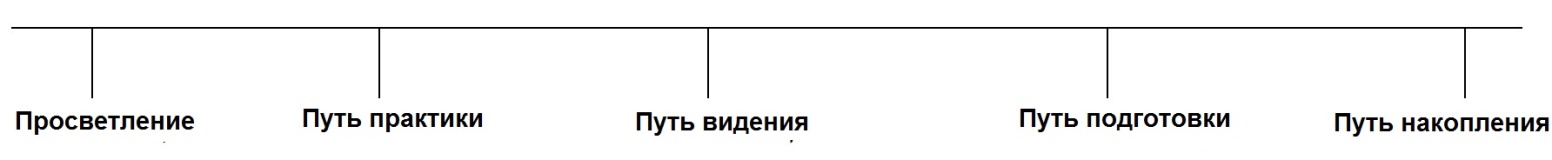 И сейчас то, что говорит Сватантрика это то, что есть пять этапов подходящих для каждого мировоззрения, у каждого из 1, 2, 3 - есть пять подходящих для него, и вместе это пятнадцать – пятнадцать возможных этапов на пути; и один человек проходит только пять, но они говорят, что между ними возможны переходы. Мы не будет входить во все это описание, это необходимо только ради следующего обсуждения.- Три маршрутаИ потом мы сказали:Tekpa sumЭто то, что мы назвали: «Тремя маршрутами».Итак, есть три маршрута подходящие для разных мировоззрений, и на каждом таком маршруте есть пять остановок.- СлушающиеПервый среди них маршрут, подходящий для первого мировоззрения называется:NyentuЭто «слушающие».Кто сейчас говорит? Говорит Сватантрика. Они говорят: «Люди придерживающиеся такого мировоззрения в отношении пустоты называются «слушающими», и это будет первым из трех этапов».Почему они называются «слушающими»? Потому, что они могут слушать махаяну, они могут слушать учения о сострадании, они даже их понимают, но они не могут практиковать этот путь. У них нет настоящей духовной способности практиковать ради других, расширить мировоззрение в своей практике и включить в нее всех других. Они заняты собой.И несмотря на то, что они понимают это учение и согласны, что оно очень красиво, и даже могут обучать ему других, если посмотреть на то, что они практикуют на деле, как работают их мысли – можно увидеть, что они направлены на себя. Итак, это Nyentu.И мы сказали, что то же самое происходит и с людьми которые уже встали на путь тантры который является абсолютным инструментом для приведения нас к просветлению. И есть люди получающие полное усиление для входа в тантру. Они довольны, они получают Садхану, практику, идут домой, но через какое-то время если у них нет правильной подготовки, правильного мировоззрения, и сострадания их тантра деградирует в сутру. Они в сущности будут практиковать сутру. Эта опасность подстерегает каждого практикующего и из-за этого мы говорим об этих вещах, чтобы не упасть туда, чтобы мы осознавали происходит ли это с нами.Вопрос из зала: это ошибка учителя, что он ввел их в тантру?Учительница: она задала вопрос: является ли ошибкой учителя то, что он ввел ученика в тантру в то время когда он, в сущности, был к ней не готов? Учитель не ошибается. Учитель тантры не может ошибиться потому, что учитель тантры является буддой, а будда знает все, и он также может видеть как этот ученик будет продвигаться. Учитель дал им шанс, и в конечном итоге это зависит от ученика. Он сажает в нем семена, и может быть они в нем созреют через несколько перевоплощений.- ХинаянаПрактикующие которые являются Nyentu – «слушающими» практикуют первый маршрут, и они также называются хинаяной. И на тибетском хинаяну называют:TekmenПроизнесите: Tekmen.Tekmen – это хинаяна.Это если хотите - самый низший маршрут.О ком мы здесь говорим? И важно знать, что мы здесь не говорим о каком-то специфическом течении в буддизме на сегодняшний день. Мы говорим о мировоззрениях людей, и это теоретические люди; они могут быть в любую эпоху, в любой стране, они могут быть в любом месте. Мы говорим о том, как эти люди думают, о том каково их духовное мировоззрение.И мы говорим, что эти люди находятся на низшем маршруте из-за того, что у них нет духовной способности быть на более высоком маршруте. Кроме прочего - у них нет настоящей бодхичитты. Они могут говорить о бодхичитте и думать о бодхичитте, но это не развивается в них по-настоящему, и также они не способны воспринять настоящую пустоту. И это то, что делает их хинаяной – их духовная способность.Вопрос из зала: каждый кто начинает практиковать, кто встает на путь находится в этом низком месте?Учительница: я бы так не сказала, нет. Человек может практиковать много лет и находиться на уровне который мы назвали «0», или даже ниже – и мы в продолжении об этом поговорим, это зависит от того какое объяснение о пустоте он получает – и человек может прийти с очень высоким духовным интеллектом и сразу подняться в высокое место. Такие есть.Вопрос: так Ирис спрашивает, как измеряют эти вещи?Ответ: для этого ты получаешь это учение, чтобы суметь проверить себя в сравнении с этими описаниями и увидеть где ты находишься. Если ты никогда не получала такое учение ты даже можешь не знать куда себя отнести. У человека никогда не слышавшего этих объяснений может быть есть идея о пустоте, но он не сумеет оценить где он находится на этой шкале. Это именно та причина по которой мы даем это учение, чтобы суметь измерить себя, и поднять на важные уровни.- Мировоззрение на первом маршруте – нет «я» управляющего телом и сознаниемПотом мы сказали, те кто находится на первом маршруте это, произнесите:Rangkya tuppay dzeyu du druppaЭто описывает номер 1. Мы все еще говорим о Nyentu – о «слушающих», и это описывает их мировоззрение пустоты то, что называется «тонким отсутствием самсотности человека».Итак, 0 мы оставили. Его Сватантрика даже не вводит в хинаяну. Сейчас мы говорим об 1. Те, кто практикуют здесь, в 1 это люди хинаяны – Tekmen, их называют «слушающими». И вот то, что они думают о пустоте. Вы со мной в перечислении?Из зала: да.Итак, они отрицают самостность, верно? Мы во всех отрицаем самостность. Какую самостность отрицают они? Какое я они отрицают?Они отрицают существование я которое существует благодаря себе, и которое настоящее. Я существующее благодаря себе, которое существует – такое они отрицают.Здесь в первом мировоззрении мы говорили о ком-то, кто якобы управляет делами, есть какой-то «водитель». Есть мое тело, и есть мое сознание, и есть кто-то, кто существует там благодаря себе и он настоящий, и управляет представлением. Он где-то вне сознания и вне тела, не знают где именно, но он управляет представлением.И первый уровень о котором Сватантрика скажет, что это «как пустота» - это когда кто-то понимает, что такого нет.И в прошлый раз мы делали это упражнение, мы сказали вам поднять левую руку, помните?Поднимите левую руку! О, так вы управляете левой рукой?Из зала: да, в этот момент.Учительница: в этот момент. Но есть ли у вас абсолютная власть над левой рукой? Нет! Потому, что настанет день, когда я скажу вам поднять левую руку, и вы не сможете этого сделать – я не знаю или я еще буду там, чтобы это сказать. Кто-то скажет вам – и вы не сумеете поднять. И когда кто-то понимает: «Аа! Я думал, что есть какое-то «я» вне моего тела и сознания, и искал его. Я не нахожу его, значит такого нет». Это пустота номер 1, что не является пустотой; в соответствии с Сватантрикой - это не настоящая пустота.Это пустота номер один.Когда человек понимает, что такого водителя не существует. Он искал его, он делал много медитаций, он много размышлял, анализировал, искал это я и нашел, что такого нет – он понял, что у него нет контроля, что там нет того кто будет управлять представлением, и нет того кто управляет представлением. Представление идет, но не управляется мной. «Я» которое управляет - нет. И когда кто-то это понимает Сватантрика о них говорит: «Они поняли тонкое отсутствие самостности человека».Практикующий понимает, что там нет водителя, что вещи происходят, и он не имеет над ними контроля, и это большой шаг вперед на духовном пути. Это важный шаг на духовном пути, но это все еще не понимание пустоты.И часто слышат учителей, которые таким образом будут объяснять пустоту, и очень важно чтобы вы осознавали, что есть такие объяснения. Это вид пустоты потому, что нет такого водителя, мы пусты от такого водителя, но это еще не пустота это только кажется пустотой. Важно это понимать.Важно пройти через это понимание. Абсолютная пустота разумеется не будет спорить с верностью этого утверждения. Она не будет спорить с правильностью 1, она только скажет: «Это не абсолютная вещь».- Кармический процесс происходящий сам собойДа, пожалуйста:Вопрос: (учительница повторяет вопрос из зала) итак, Дани спрашивает как это сочетается с идеей кармы которая говорит, что ты определяешь свое будущее или свою судьбу через закон действия и следствия?Учительница: идея кармы в точности такова. Идея кармы говорит, что все миры приходят из кармы, твой мир создается действиями, но он не говорит, что: «Ты определяешь». Он говорит, что определяют действия.Мы являемся пакетом кармы, кармическим процессом в действии, и когда я ищу где водитель управляющий там всей этой кармой – я не могу его найти.И это то, что это говорит. Если я буду искать, кто является той, кто совершает все эти кармы я не сумею ее найти. И они говорят: нет той, которая управляет представлением. Такой нет».И мы сказали, что до тех пор пока человек в своем подсознании оставляет идею о том, что у него есть какой-то контроль то когда происходит что-то неожиданное и не приятное, появляется тяжелая болезнь, врач говорит: «не хорошие новости» - может быть будет много гнева, негодования, разочарования. И причина того, что появляются негодование, разочарование, жалобы, чувство несправедливости и все, что приходит – в случае, если это появляется – свидетельствует о том, что мы все еще не достигли уровня 1. Мы все еще думаем, что имеем власть. И это индикатор того, что нам еще нужно проделать работу даже на этом уровне потому, что мы еще не поняли, что все это кармический процесс над которым у меня нет власти.Если я понимаю, что все это кармический процесс, то я делаю с кармой то, что нужно делать но нечего возмущаться в отношении этого потому, что это не что-то, что «не в порядке». Это ощущение «не в порядке» - свидетельствует о том, что у меня есть идея о том, что такое «в порядке» и это «в порядке» это то как я хочу чтобы было, или как я думаю, что должно быть. Итак, у меня есть какая-то идея о том, что есть какое-то «в порядке» которым я управляю – а такого нет.И в случае если появляется такое ощущение - это индикация того, что мы еще не поняли тонкого отсутствия самостности человека.- В сущности, есть только один путь виденияИтак, люди находящиеся на низком маршруте хинаяны который мы здесь сейчас назвали «слушающими», когда они проделывают свой маршрут и приходят к пути видения они видят пустоту. Какова пустота, которую они видят когда приходят к пути видения в соответствии с этим описанием?Из зала: тонкое отсутствие самостности человека.Учительница: тонкое отсутствие самостности человека, то есть то, что – нет водителя, и у них есть прямое переживание того, что «нет водителя», и тогда больше нечему возмущаться когда вещи появляются так как появляются.Мы также говорили о том, что когда мы сидим и слушаем наши мысли у нас есть идея, что «вот мои мысли, и я их слушаю» потому, что иначе как я слышу свои мысли, или как я знаю свои мысли? Там обязана быть какая-то «я» которая вне моего сознания и вне моих мыслей, и она та, которая слышит мои мысли. Они на пути видения приходят к такому прямому переживанию – что такого нет.И мы сказали, что люди Мадхьямики Прасангики скажут, что фактически, если они уже видят пустоту - они видят настоящую пустоту. Они в сущности нечаянно падают в высокое мировоззрение пустоты. Они скажут, что в сущности – когда приходят к пути видения – нет трех маршрутов. Они говорят, что когда приходят к пути видения, такой есть только один. Это то, что скажут люди Прасангики Мадхьямики.Второй маршрут – «Самосостоявшиеся будды»Произнесите:Rang-gyelRang-gyel  - на санскрите называются Pratyeka. Произнесите: Pratyeka.Rang – это сам.И Gyel – это король. Это сокращение от Gyalpo, и это называется «королем» в смысле победителя, и победитель это имя будды.На иврите их называют: «самосостоявшимися победителями». Иногда их называют самосостоявшимися буддами. В сущности это название вводит в заблуждение. Мы говорим, что они не будды и не «самосостоявшиеся», но это их название в литературе.Что означает «самосостоявшиеся»? То, что они приходят к своим осознаниям без помощи учителя. Поэтому «самосостоявшиеся» и мы говорим, что такое невозможно. Мы говорим, что невозможно, чтобы человек пришел к просветлению или даже к нирване без долгого-долгого-долгого обучения с учителями.И все-таки такие есть. Есть люди которые с молодого возраста хотят только сидеть в уединении и делать медитацию, и среди них есть те кто приходит к осознаниям и даже к нирване но мы говорим, что у них уже на протяжении многих перевоплощений было много учителей и это как бы их последнее перевоплощение перед нирваной. И в этом смысле они «самосостоявшиеся» потому, что в нынешнем перевоплощении они делают это без учителя.К чему они приходят? Последняя их станция не настоящее просветление, это нирвана – что ниже просветления – но это освобождение от страданий, это полное освобождение от сансары; они побеждают все свои ментальные омрачения, это верно. Они Rang-gyel.Они также считаются хинаяной – и они видят грубое отсутствие самостности частей человека.И они видят пустоту на более тонком уровне, чем слушающие.В соответствии с описанием Сватантрики когда они приходят к прямому видении пустоты они видят эту пустоту и Прасангика скажет, что это также не верно, Прасангика скажет, что если они уже придут к пути видения, это будет самой пустотой, но мы сейчас останемся с этим описанием Сватантрики.Мировоззрение на втором маршруте: грубое отсутствие самостности частей человекаЕсли так, что такое «грубое отсутствие самостности частей человека»? Что они видят?Итак, повторите за мной:Suk dang suk dzin gyi tsema dze shen gyi tongpaSuk – вы знакомы с этим словом, это форма, и здесь подразумевается что-то физическое.Tsema – это восприятие.И Suk dzin gyi tsema – это восприятие воспринимающее физический материал.Итак, с одной стороны у нас есть физический материал.Dang – это и.Suk dzin gyi tsema: это физический материал и восприятие воспринимающее этот физический материал.Dze shen gyi tongpa.Последнее слово Tongpa – это пустота.Shen – это другой.Dze – сделанный.Dze shen gyi – значит, они не сделаны из разных вещей. То есть они сделаны из одного и того же материала.И это нам знакомо, верно? Мы это уже слышали. Это говорила школа «Только сознание».Это в точности то, что сказала школа «Только сознание». Они сказали, что вещь которую я воспринимаю и восприятие воспринимающее эту вещь не приходят\не сделаны из одного и того же кармического семени. И в сущности:Грубое отсутствие самостности частей человека это именно восприятие пустоты школы «Только сознание».Сейчас вспомните, Сватантрика это нижняя школа Срединного пути. То есть их мировоззрение пустоты немного более продвинуто чем мировоззрение школы Только сознание. И когда они перечисляют 2, у них 2 это в сущности мировоззрение «Только сознания». Они говорят, что это не совсем пустота, что есть лучше.И если кто-то принадлежит к «Только сознанию» и видит это описание, будет ли он думать, что это низшая пустота? Нет! Они будут думать, что это пустота; что вещь которую я воспринимаю и мое восприятие этой вещи приходят из одного и того же места, и не приходят из разных мест. Здесь написано «сделаны из одного и того же материала» но подразумевается – приходят из одного и того же кармического семени. У них это настоящая пустота.Третий маршрут – бодхисатвыПерейдем к третьему маршруту. Произнесите:JangsemJangsem – это сокращение от Jung chub sem pa.И Jung chub sem pa – это, что?Из зала: бодхисатва.Учительница: бодхисатва, молодец. Jung chub sem pa – это бодхисатва.Jangsem – это бодхисатва, и это те люди которые уже находятся на пути махаяны.То, что они видят:TongpanyiTongpanyi – это пустота.Итак, это люди которые уже находятся на маршруте махаяны, они являются бодхисатвами, и они видят пустоту – на санскрите Shunyata.Сейчас мы говорим о третьем маршруте. Кем являются люди на третьем маршруте?Сватантрика скажет: «Такой человек бодхисатва, и он находится на пути махаяны. Он видит пустоту». Об этом они говорят: «Это действительно пустота».Это говорят люди Сватантрики.Мировоззрение на третьем маршруте: тонкое отсутствие самостности частей человекаИ, что они видят? Чем является пустота, которую они видят?Повторите за мной:Chu tamche denpe tongpaTongpa – это пустота.Denpa – это истина, или реальность. Мы говорили о «Четырех истинах арии», это было – Denpa shi. Denpa – это истина, или настоящее.Chu tamche denpe tongpa – то есть все вещи не существуют по-настоящему, у них нет настоящего существования. Ни у чего в мире нет настоящего существования, это то, что здесь написано. Когда мы говорим «вещи» в этом смысле мы подразумеваем части человека, в противоположность человеку. Есть человек, и есть части человека и на тибетском они говорят о Kang sak – и это человек, а о его частях, и это – Chu.Итак, мы сейчас говорим о том, во что верит Сватантрика. Сватантрика говорит, что это действительно пустота, это да Tongpanyi. Тот, кто это понимает является бодхисатвой и они говорят: «Все вещи не существуют по-настоящему». Мы это назвали «тонким отсутствием самостности частей человека».Гакча, способ существования и пустота на третьем маршруте в соответствии с сватантрикойИтак, что такое Gakja на этом маршруте? От чего вещи пусты?Gakja это та вещь, которую мы хотим исключить, когда хотим увидеть пустоту.От чего вещи пусты? От какого-то настоящего существования, это то как они это называют. Помните, мы в Сватантрике. Они говорят: «Все вещи пусты от настоящего существования».Сейчас, если слышат только это – это слышится немного крайним; в соответствии с Прасангикой это будет крайностью, это будет нигилизмом. Это говорит о том, что я могу стоять на дороге - и машина на меня не наедет потому, что она там не по-настоящему. Это опасно, но они говорят не совсем это, просто так называется их мировоззрение. Чтобы понять, что они подразумевают нужно читать «текст мелкими буквами» потому, что они перечисляют. Они перечисляют, что они подразумевают.Они не подразумевают нигилизм, они не подразумевают то, что можно прийти и стоять посреди дороги но из-за того, что так процитировано в книгах люди часто говорят: «Аа! Это пустота, ок! Машина не по-настоящему является машиной, я могу попытаться встать у нее на пути».Итак, давайте посмотрим, что они действительно говорят. Произнесите:Lo nume la nangway wang gi shakpa mayinpar yul rang gi tunmong ma yinpay du luk kyi ngu ne druppaПервое слово Lo – это сознание. Это другое слово для сознания. На тибетском есть много слов для сознания. И мы используем «сознание» но это не совсем сознание. Итак Lo – это сознание.Nu – это что-то исказить, или испортить.Nume – это неискаженный. Неискаженное сознание.La – это предлог, это как «к» на иврите.Nangwa – появляться.Wang gi – это силами.Shakpa – это что-то, что можно обосновать.Mayinpar – означает, это не тот случай когда…Yul – означает объект.Rang gi – сам.И Rang gi tunmong ma yinpay – это со своей стороны.Du luk kyi ngu ne – все это выражение вместе это собственная самоидентичность.Drupa – это существуют.Итак, то, что говорит это предложение это - как существуют вещи. И они скажут, что вещи пусты от любого существования кроме того которое здесь описано.Чтобы в школе Сватантрики вещь существовала должны произойти две вещи:- Она должна появиться. Видите там есть Nangwa – она должна появиться.- Она должна появиться перед неискаженным воспринимающим ее сознанием.Итак, когда описывают как существует вещь с любой вещью должно произойти две вещи.Если я говорю, что вещь существует в соответствии с Сватантрикой, то я подразумеваю две вещи:Она появляется.
И я воспринимаю ее своим сознанием, и оно должно быть не искаженным.«Искаженное сознание» это к примеру: под влиянием алкоголя, сонное, или под влиянием очень сильных отрицательных эмоций которые искажают мое восприятие, или когда темно и не видно ясно, такого рода условия. Но предполагая, что сознание не искажено и я вижу вещи правильно, они говорят: «Как вещи существуют? Они существуют так: там появляется какой-то цилиндр выглядящий как ручка, и я воспринимаю его в качестве ручки неискаженным сознанием. И тогда он существует». Это то, как существуют вещи.От чего они пусты? От любого другого описания существования. Это единственный способ, через который они существуют.И к примеру, они пусты от самосуществования. У них самосуществование это когда они существуют там без того, что я прихожу со своим неискаженным сознанием и не воспринимаю их.Итак, у них в существовании вещей есть две составные:Сама вещь – у нее есть какое-то существование. Они говорят: не существование со своей стороны, но у нее есть какое-то существование. Там есть что-то, что выглядит как ручка.
И я прихожу и воспринимаю это своим неискаженным сознанием, и опознаю в этом ручку.И тогда она существует. Это то, как они существуют, и они пусты от любого другого существования.Пример волшебного шоуМы об этом говорили в курсе 2, об этой школе мы говорили на втором курсе и использовали сравнение волшебного шоу – и это идет из литературы Сватантрики. И они используют этот пример.И, чтобы напомнить тем, кто может быть забыл – у нас есть история о волшебном шоу в деревне. Приходит волшебник, и у него есть волшебный порошок. Собираются люди, и волшебник распыляет этот порошок, он распыляет на его в воздухе, порошок каким-то образом попадает им в глаза и заставляет их изменить способ восприятия вещей. Он также произносит какое-то заклинание. Он произносит заклинания, он рассыпает порошок, и потом бросает палку на землю, и люди благодаря порошку и заклинаниям видят лошадь. Это история о волшебном шоу. Говорят, что такие есть и по сей день.Сейчас, как используют эту историю?Смотрят на три вида наблюдающих за представлением:Есть собирающаяся публика – ей порошок попадает в глаза, волшебник бросил палку, они видят лошадь. Они видят лошадь и они верят, что это лошадь.
Потом есть волшебник – он сам там был, когда он рассеивал порошок ему также немного попало в глаза, поэтому он также видит лошадь, но он не верит, что это лошадь.
И потом есть те, кто приходят после, опоздавшие – они не получили порошок в глаза. Они не видят лошадь, и не верят, что там есть лошадь.Итак, это было историей там, и что мы сказали из этого вытекает?Публика которая там была и получила порошок в глаза – там где есть палка видит лошадь, и она также верит, что там есть лошадь? На кого это намекает? На нас. Мы видим вещи существующими со своей стороны там где таких вообще нет потому, что у нас в глазах порошок, и чем является этот порошок? Невежеством ослепляющим наши глаза, ослепляющим наше восприятие. Это мы.
Что с волшебником? Он как ария вышедший из прямого переживания пустоты; он видит лошадь, то есть видит вещи существующими со своей стороны, но он в это не верит.
Кто это, опоздавшие? Очень высокие бодхисатвы, Sa gyepa – восьмого уровня. Gye pa и выше – эти уже не видят вещи приходящими со своей стороны, и разумеется не верят, что вещи приходят со своей стороны.Итак, каково наше обычное состояние в соответствии с Сватантрикой – мы функционируем как кто?Из зала: как публика.Учительница: как вовремя пришедшая публика. Вещи появляются так будто они приходят со своей стороны и мы воспринимаем их в качестве таких полагая, что наше сознание в этом смысле не искажено. Оно действительно не искажено? В соответствии с Прасангикой оно искажено, да.Существование и не существование в школе СватантрикиЕще раз, что такое Gakja в соответствии с Сватантрикой?Это если есть какая-то вещь которая может существовать со своей стороны исключительным для себя образом без того, что она будет определена не искаженным сознанием благодаря тому, что появляется перед объектом.Итак, Gakja это вещь которую мы в школе Сватантрики отрицаем, это вещь о которой школа Сватантрики говорит, что вещи от нее пусты, это вещь которая каким-то образом может существовать со своей стороны исключительным для себя образом без того, чтобы ее существование определялось неискаженным сознанием просто потому, что она перед ним появляется.Появляется вещь, и есть неискаженное сознание, и оно ее определяет. Если есть какое-то другое существование со своей стороны без этого процесса, они говорят: «Это Gakja. Такого существования нет». Они говорят, что есть только такое существование.Из зала: есть такая вещь – дующий ветер.Учительница: в Сватантрике говорят, что нет ничего существующего кроме того описания которое они приводят; что для каждой существующей в моем мире вещи должно появиться что-то, что простимулирует мое сознание, и потом я восприму эту вещь - и это единственное существование которое у нее есть, и у нее нет самосуществования без того, что я ее восприму.В этой школе, если кто-то понимает, что у вещей нет такого существования – он понимает пустоту.Дерево падающее в лесу одноЭто перекликается с историей о дереве, падающем в лесу.Дерево падает в лесу. Если там никого нет, в соответствии со школой Сватантрики есть такая вещь или нет?Из зала: нет.Учительница: нет. Они говорят: «Вещи не существуют без того, что есть также и не искаженное воспринимающее их сознание». Они скажут: «Не о чем говорить».Сватантрика скажет, что если там нет кого-то – значит,  нам вообще не о чем говорить; это будет Gakja.Дерево падает в лесу одно – этого не существует. Это Gakja. Такого нет.50-50Они говорят, что нужны совместные усилия; необходимо чтобы вещь каким-то образом пришла, и чтобы я восприняла ее неискаженным сознанием.Вещи существуют fifty fifty – половина со своей стороны, и половина от меня.Сватантрика оставляет какую-то степень самосуществования.Они говорят, что ручке – нужна я, чтобы ее воспринять, но она должна прийти и простимулировать меня каким-то образом со своей стороны. Что-то должно прийти и простимулировать мое сознание, чтобы на это спроецировать.Постепенное развитие в восприятии пустоты- Школа Только сознание скажет: «Шенванги – вещи приходящие из причин, изменчивые вещи существуют по определению и у них есть собственная самоидентификация».Они придают самосуществование изменчивым вещам, шенвангам; не кунтакам, но изменчивым вещам.Они говорят, что дерево стоит в лесу одно даже если я не там. «В лесу есть деревья», это то, что они говорят.- То, что говорит Сватантрика это то, что если там нет никого кто видит деревья значит, о каких деревьях ты говоришь?И восприятие Сватантрики это такой мост от «Только сознания» к тому, что мы называем абсолютной пустотой – что является восприятием Прасангики Мадхьямики.- Что скажет Прасангика?Когда они смотрят на Сватантрику они говорят: «Вы не далеко ушли, вы не рассказали всей истории». Они говорят, что все проекция.И это очень-очень-очень-очень важно. Очень-очень важно.Если хорошо понимают Прасангику, то это самая красивая вещь которая может с вами произойти. Если вы хорошо понимаете, что все проекция.Цилиндр на который проецируют ручку, и это то, что говорит Сватантрика – также проекция. Все проекция. В каждом месте, куда бы мы ни пошли – проекция. Нет ничего, что приходит ко мне, и я проецирую на него. Верно, если я не анализирую мне кажется, будто это пришло со своей стороны но когда я иду и ищу это – я не могу это найти. И это так красиво потому, что:Из-за того, что ни у чего нет самосуществования - раскрываются все возможности. Тогда я не обязана умирать. Тогда я не обязана быть из плоти и крови.Это не верно, что здесь есть человеческая рука. Рука из плоти и крови. Сватантрика скажет: «Здесь есть что-то, плоть и кровь, и волосы, и я проецирую на это человеческую руку». Прасангика скажет: «Это пусто от того чтобы быть плотью и кровью на которую я проецирую потому, что даже если я буду искать плоть и кровь, я не смогу ее найти».Прасангика скажет: «Все приходит из кармы. Все-все-все приходит из кармы, и причина того, что я вижу плоть и кровь в определенной карме. И это говорит о том, что если я буду уметь менять карму - я не сумею предотвратить чистые проекции». Это будет выводом Прасангики Мадхьямики, и это открывает возможности. И тогда остается только проделывать практику изменения кармы, но тогда все возможно.Правильные и не правильные объяснения пустотыНаверное 90% всех объяснений о пустоте не верны. 90% из того, что даже в буддизме крутится как пустота – даже не будет считаться буддизмом. Это будет то, что Сватантрика назвала «0», даже они это засчитывают.Можно услышать уважаемых буддистских учителей которые скажут: «Аа, пустота! Это то, что все вещи меняются, все время проходят процесс изменений». Это даже не пустота. Это непостоянство. Это не освобождает, это не может освободить.Это немного облегчает. Когда кто-то находится в очень не приятой ситуации, и кто-то приходит и говорит: «Это также пройдет», тогда это может немного утешить. Я помню, что в первый раз, когда я поняла, что: «это также пройдет» когда была в тяжелой ситуации, это было очень утешающим. «Ок! Это не всегда будет так, ты не всегда будешь страдать от этого, это пройдет». Это помогает на предпоследнем этапе родов. Это завершится.Итак, школа Сватантрики находится где-то посередине между школой Только сознание и школой Прасангики.Что они скажут, где находится ручковость? Они придадут ручке какую-то ручковость. Эта ручка намекает на ручковость, на то, что у нее есть какая-то ручковость. Они скажут: «Да! Есть ручковость приходящая из ручки», но они скажут: «У нее нет исключительной для нее ручковости». Школа «Только сознание» скажет, что это ручка по определению и у нее есть какое-то исключительное для себя существование.Сватантрика скажет: «Здесь есть какая-то ручковость, но нужна я чтобы ее опознать».Вопрос из зала: как они объяснят ручку, если там есть и человек и собака?Учительница: аа! Это объяснение Мадхьямики. Это Чандракирти. Они вообще туда не вошли. И мы скоро об этом поговорим.Абсолютное видениеДа?Вопрос из зала: мы сказали, что видение пустоты это абсолютная реальность?Учительница: абсолютной реальностью является пустота, не видение пустоты.Тот, кто видит пустоту Прасангики напрямую, понимает эту ошибку. Вне сомнений. Он также понимает ошибку в том, что он видит.Когда он находится в прямом восприятии пустоты – нет явлений, нет «я», нет понимаю, нет не понимаю. Он в пустоте. Мы описывали этот процесс как «вода в воде».Когда он оттуда выходит вещи снова появляются как раньше; здесь стул, здесь Джуди, но он понимает, что это ошибка, он понимает, что он проецирует. И в этом вся разница, и это большая разница. Вещи все еще так появляются но он уже не верит своим глазам и поэтому не будет реагировать так будто там есть Джуди которая пришла не из него.И в Сватантрике скажут: «там есть что-то кажущееся Джуди, есть Джудистость объекта который я вижу, но нужна я, чтобы воспринять эту Джуди». «И это говорит о том, что у тебя есть какое-то самосуществование но оно не исключительно в том смысле, что нужна я чтобы дать тебе это существование». Это скажет Сватантрика.Прасангика скажет: «Все, что я вижу это проекция. Все приходит из меня. Там нет ничего приходящего ко мне. Все приходит из меня, все без исключений». Это то, что скажет Прасангика.Вопрос из зала: видимо не должно было быть разницы в восприятии между теми, кто видит пустоту напрямую, даже если они пришли из другого мировоззрения.Учительница: ты права. Это то, что скажет Чандракирти. Чандракирти говорит, что все эти описания верны на этапах до видения пустоты потому, что у людей действительно есть разное понимание пустоты и разные описания. Но когда кто-то в медитации уже видит пустоту напрямую не важно, как он будет это называть, Чандракирти скажет: «Он видит саму вещь».Три маршрута в сравнении с тремя мировоззрениямиУ нас есть еще тема Kyebu sum. Произнесите:Kyebu sumKyebu – это тибетское слово для человека.И Sum – это три.Когда говорят Kyebu sum – подразумевают три вида людей, в соответствии с их мировоззрением. Мы назвали это «тремя мировоззрениями». Люди из трех мировоззрений.В сравнении с этим есть Tekpa sum. Произнесите:Tekpa sumTekpa sum – это три маршрута.Часто есть путаница между этими терминами, и мы только наводим в ней порядок.- Три мировоззренияKyebu sum – три мировоззения.Есть три мировоззрения. Мировоззрение людей идущих путем буддизма делится на три вида:Узкое мировоззрениеСреднее мировоззрениеИ широкое мировоззрение
Узкое мировоззрениеКем являются люди узкого мировоззрения?Люди узкого мировоззрения это люди практикующие с целью не упасть в низшие мирыОни понимают карму, они понимают непостоянство, они понимают, что в конце этой жизни они могут очень сильно упасть и они боятся этого. Они понимают существование в аду, и существование в качестве претты, они понимают реальность этого и хотят предотвратить эту ситуацию. Они боятся существования в страдающих мирах и не хотят туда упасть. И, что они тогда сделают?Они будут соблюдать:- К примеру, обеты свободы. Это их защищает.
- Они будут изучать о смерти и непостоянстве,
- Они будут изучать о прибежище и трех драгоценностях.
- Они будут изучать законы кармы,
- Они будут изучать законы морали,
- И они понимают, что обязаны соблюдать законы морали для того чтобы предотвратить это падение.Это мы называем «узким мировоззрением».Среднее мировоззрениеПотом есть среднее мировоззрение. Это вторые среди Kyebu sum. Люди имеющие среднее мировоззрение.Люди имеющие среднее мировоззрение смотрят и говорят: «Что мне выйдет из того, что я не упаду в нижние миры и рожусь, предположим, человеком, если я может быть позже упаду? И кроме того:- В жизни человека также есть страдания, и я буду вынужден страдать снова и снова.
- В жизни богов также есть страдания. Когда завершается их карма, там они должны упасть.Я не хочу попасть ни в одно место в сансаре».Они смотрят на сансару и видят страдания сансары в каждом углу: в мире людей, в мире не людей, и они говорят: «Мы не хотим идти ни в одно из мест в сансаре. Мы хотим полностью выйти из любых форм страданий». Это называется «средним мировоззрением».Что они будут делать?- Они будут изучать непостоянство,
- Они будут принимать прибежище,
- Они будут изучать законы кармы,
- И они будут соблюдать законы морали.
- Они будут практиковать много медитации, чтобы развить медитативное спокойствие,
- И они попытаются достигнуть осознаний пустоты и завершить все пять путей.Все это они будут делать, но с мировоззрением «я хочу полностью выйти из сансары».- Они развивают полное отречение. Если вы предложите им хорошие вещи, их это не интересует: «Посмотрите, мы дадим вам хорошую сансару». Они говорят: «Нет, спасибо. Я не сумею это сохранить. Нет, спасибо. Я хочу выйти отсюда».Это мировоззрение, которое намного более продвинуто чем первое. Это глубокое понимание того, что в сансаре нет хорошего места, что то, что кажется хорошим на самом деле не хорошее. Что:В сансаре вся является страданием; или это страдания в этот момент, или это приходит от страданий, или это создает страдания. Любая вещь, любая вещь.Итак, эти хотят полностью выйти из сансары.Широкое мировоззрениеЧто такое широкое мировоззрение?Широкое мировоззрение говорит: не очень в кайф выходить из сансары и попасть в рай, если все мои друзья не могут пойти со мной. Я хочу вывести с собой также и друзей. Я хочу со мной всех.Я хочу, чтобы из сансары вышли все вместе со мной.И это широкое мировоззрение.Как они выведут из сансары всех других? Они сначала придут к высшему наслаждению будды и потом покажут всем, как они это делают. Они придут к просветлению, разовьют высшие качества будды и помогут всем другим туда прийти.Это три мировоззрения, это Kyebu sum.- Три маршрутаЧто такое Tekpa sum?Tekpa sum это эти три маршрута которые мы описали. Это:Маршрут «слушающих», Nyentu.
Маршрут «Pratyeka» - Rang- gyel, это «самосостоявшиеся будды» которые не будды, и не самосостоявшиеся.
И маршрут бодхисатв – мы их назвали Jangsem.Это разные термины. Между ними есть связь, но они разные.Два первых считаются хинаяной.Почему они считаются хинаяной? Когда говорят о трех маршрутах, скажут: «Потому, что их способность понимать пустоту ограничена. Поэтому они хинаяна». В дополнение к этому мы сумеем сказать о них, что они еще не развили бодхичитту, их фокус на себе.Вместе с этим эти на маршруте махаяны находятся в махаяне потому, что развивают бодхичитту, они бодхисатвы и у них есть способность воспринимать пустоту на более высоком уровне.Не все обязательно воспринимают ее на ее абсолютном уровне потому, что и «Только сознание» и «Сватантрика» считаются махаяной. Они также могут развить бодхичитту но они не обязательно понимают пустоту в ее абсолютной форме. Слово Tek отдельно – иногда переводят как повозку, но – и мы об этом говорили – это в сущности как бы способность везти; насколько глубоко может быть их понимание пустоты, и скольких людей они готовы взять с собой на пути к просветлению.В этой классификации есть только хинаяна и махаяна.Три маршрута в сравнении с тремя путямиСейчас кто-то спросила: «Минутку, ты сказала: хинаяна и махаяна, а, что с варджаяной, мы сказали, что есть третий путь?»В махаяне есть подразделения; махаяна сейчас делится на две части:Есть путь парамит, если хотите парамитьяна.
И есть путь варджаяны, тантры.Это две части махаяны.На тибетском есть, произнесите:Sang ngak kyi tekpaNgak – это мантра.Sang – это тайная, тайная мантра.Tekpa – это путь.Итак, это путь тайной мантры. И, что это? Это тантра.И сейчас есть:Parchin gyi tekpa chenpoParchin – это тибетское слово для парамиты, для совершенства.Chenpo – это большая.И это большой путь совершенств, это то, что здесь написано.Большой путь – это махаяна. Большой путь совершенств.Это говорит о практике махаяне на открытом пути.Что делает бодхисатва который видел пустоту на открытом пути? Он начинает практиковать совершенства. Он начинает развивать даяние до удивительных размеров, потом соблюдение морали до удивительных размеров, потом терпеливости до удивительных размеров, и так далее. Это то, что он делает до тех пор, пока не приходит к просветлению.Сколько это берет времени?Из зала: триста тысяч эпох.Учительница: триста тысяч эпох. Больших эпох. Так является ли это работающим путем?Из зала: да.Учительница: если у вас есть время в триста тысяч эпох…(Мандала)(Посвящение)(Молитва для продления жизни ламы)